ПУБЛИЧНЫЕ СЛУШАНИЯПредложения по проекту бюджета Республики Марий Эл на 2018 годСчитаю прогнозные показатели бюджета 2018 года в разделе «Образование» (в целом по всем кодам бюджетной классификации) как не обеспечивающие выполнение образовательными учреждениями государственного (муниципального) задания.  Пока прогнозные цифры расходной части бюджета 2018 года по муниципальным учреждениям образования г. Йошкар-Олы, определённые отраслевым Министерством, составляют менее 50 % от потребных сумм, необходимых для нормального функционирования учреждений. В бюджете 2018 года не учтено повышение МРОТ с 1 июля 2017 года на 4 % (7 800 р.). Например, в городе Йошкар-Оле для 1693 штатных единиц учебно-вспомогательного и обслуживающего персонала, чей оклад по действующей системе оплаты труда вдвое ниже МРОТ, потребуется дополнительно на доведение окладов работников до уровня МРОТ 81264,0 тысячи рублей в год.Не учтён в г. Йошкар-Оле рост с 1 сентября 2017 года численности обучающихся в общем и дошкольном образовании более чем на 1,2 тысячи человек, в связи с чем появилась необходимость увеличения ФОТ на выполнение учебных программ.Не решается проблема нехватки мест в детских садах, в школах, работающих в г. Йошкар-Оле преимущественно в 2 смены (17 из 29). Бюджет не обеспечивает создание специальных условий для обучения детей с ограниченными возможностями здоровья, находящихся не только в специализированных, но и в общеобразовательных классах (группах). Кроме того, средняя заработная плата педагогических работников по состоянию на 1 ноября 2017 года не достигла установленных «дорожной картой» показателей. Та зарплата, которую называет на сегодня статистика, достигнута не за счёт увеличения цены труда, а за счёт двойной нагрузки, сказывающейся на состоянии здоровья работников и качестве образования.Прошу принять меры для бюджетной обеспеченности следующих расходов отрасли, необходимых:на выполнение Указов Президента России В.В. Путина № 597, 599 от 7 мая 2012 года за счёт повышения цены труда (ставка, оклад за норму часов) педагогических работников не менее чем на 40 %;на повышение окладов персоналу, обеспечивающему присмотр и уход в дошкольных учреждениях (младшие воспитатели, повара);на дополнительную оплату преподавательской работы (учителя, воспитатели) в связи с открытием с 1 сентября 2017 года в г. Йошкар-Оле новых классов – комплектов (групп) в общем и дошкольном образовании;на обеспечение гарантий на заработную плату не ниже МРОТ (статья 133 Трудового кодекса Российской Федерации) работникам из числа учебно-вспомогательного и обслуживающего персонала, у которых оклады вдвое ниже МРОТ (таких работников в дошкольных учреждениях и учреждениях интернатного типа от 41 до 54 % всего персонала);на увеличение не менее чем на 30 % норматива для предоставления субвенций муниципалитетам на обеспечение гарантий реализации прав на получение общедоступного общего и дошкольного образования, в том числе на всех обучающихся с ограниченными возможностями здоровья (без пометки «в отдельных классах»), а также  углублённого изучения отдельных предметов, предметных областей (профильное обучение) (ст. 8, 66, 79, 99 ФЗ № 273 «Об образовании в Российской Федерации»);на повышение квалификации и (или) переподготовку педагогических работников, включая командировочные расходы, в том числе за пределами Республики (часть 5 ст. 47 ФЗ «Об образовании в Российской Федерации»; на строительство новых школ и детских садов в г. Йошкар-Оле.Убеждена, что все расчёты по обозначенным расходам имеются в отраслевом Министерстве и были своевременно представлены исполнительному и законодательному органам Республики Марий Эл при подготовке проекта бюджета на 2018 год.Хочу получить обоснованный ответ как представитель работников, когда, как и за счёт чего будут решены в 2018 и (или) последующие годы названные мною проблемы, не обеспеченные в полном объёме бюджетным финансированием или совсем не принятыми во внимание при определении расходной части бюджета (например, доплата работникам до МРОТ, нехватка мест в ДОУ и школах, открытие новых классов-комплектов). 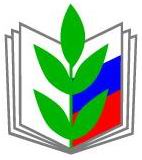 Профессиональный союз работников народного образования и науки Российской ФедерацииЙошкар-Олинская городская организация424000, г. Йошкар-Ола,ул. Комсомольская, 134тел. 45-11-9611.11.2017 № 88Профессиональный союз работников народного образования и науки Российской ФедерацииЙошкар-Олинская городская организация424000, г. Йошкар-Ола,ул. Комсомольская, 134тел. 45-11-9611.11.2017 № 88Председателю Государственного Собрания Республики Марий ЭлМинакову Ю.А.Депутатам от г. Йошкар-ОлыГерасимову Б.Г. – округ № 9Романову Е.М. – округ № 5Степанову А.В. – округ № 8Швецову М.Н. – округ № 6